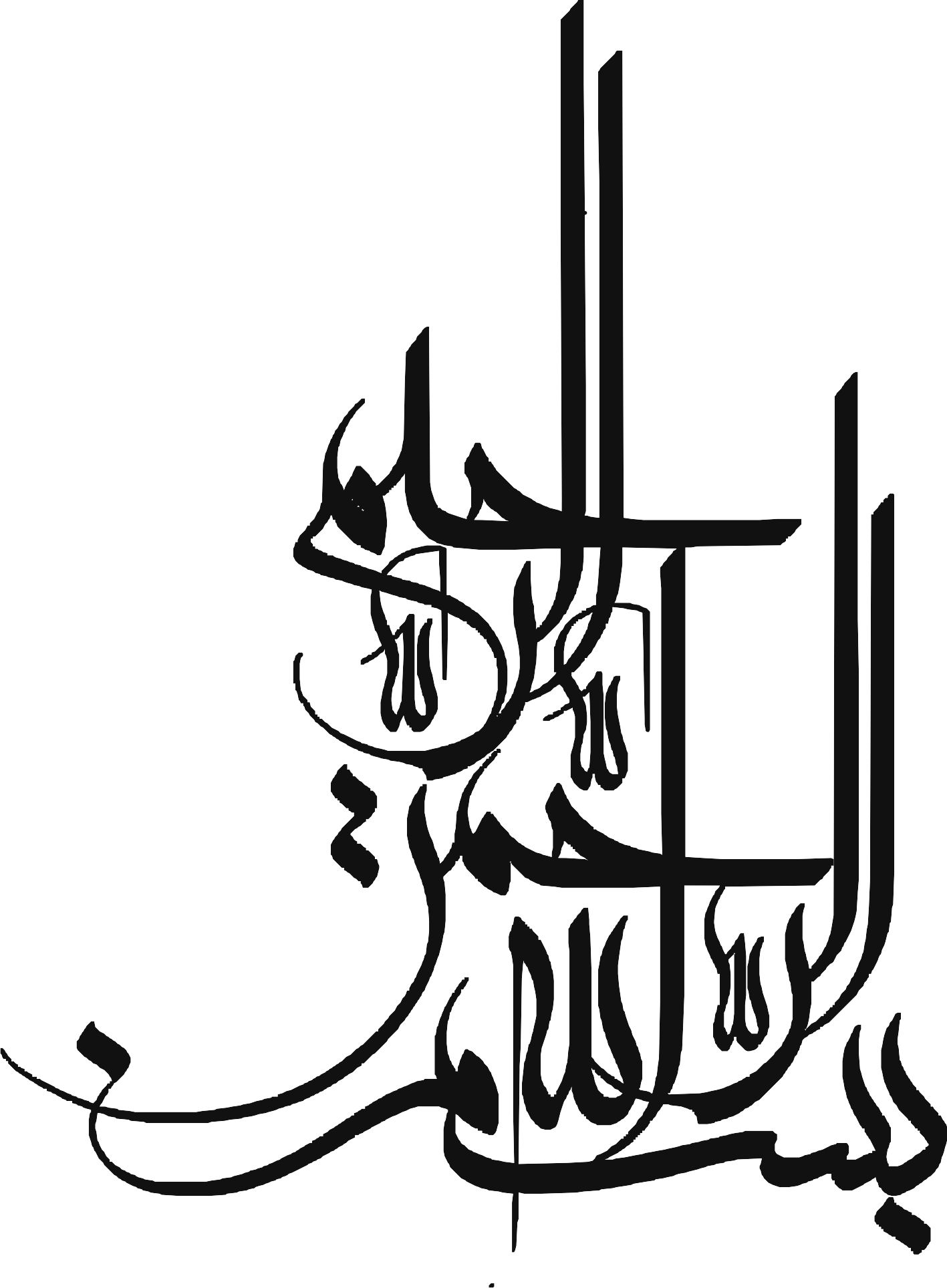 عنوان:احساس مسئولیت و نقش معلم در تعلیم و تربیت اسلامیگردآورنده: مرضیه کیخاآموزشگاه:دبستان ابن سیناشماره پرسنلی:92670759پاییز94فهرست مطالبچکیده	از میان تمامی عوامل آموزشی و تربیتی، نقش معلم به‌عنوان مهمترین عامل نظام تعلیم و تربیت، جایگاه و اهمیت بسزایی دارد. معلم در رشد و پرورش دینی و علمی دانش‌آموزان، نقش بسیار مهمی را ایفا می‌کند. تمامی فعالیت‌های معلم، مانند شناخت فرآیند رشد کودکان و نوجوانان، شیوه‌های تدریس و علاقه‌مندی به رشته تدریس خود، از عواملی هستند که در آموزش و پرورش دانش‌آموزان، دخالت زیادی دارند. معلمانی که در تدریس خود از شیوه‌های متعددی استفاده می‌کنند، بر محتوای رشته تدریس خود تسلط دارند و به کار خود عشق می‌ورزند،  اغلب دانش‌آموزانی توانا و خلاق  و متدین پرورش می‌دهند. معلم برای کسب موفقیت در تدریس و تعلیم و تربیت اسلامی ، باید از نظریه‌های نوین آموزشی و روانشناسی آگاهی و اطلاعات لازم و کافی داشته باشد. روش تدریس معلم باید با اصول و اهداف آموزش و پرورش ، تعلیم و تربیت اسلامی  و ویژگی‌های شخصیتی دانش‌آموزان هماهنگ باشد، تا بتواند ضمن جهت دادن به فعالیت‌های تربیتی و آموزشی خود، شاگردان را به سوی اهداف تعلیم و تربیت هدایت و راهنمایی کند. فراگیرندگان در هر یک از دوره‌های آموزشی نیازهای ویژه‌ای دارند. بنابراین آشنایی مربیان و معلمان با خصوصیات رشد و نیازهای دانش‌آموزان در هر یک دوره‌ها تحصیلی می‌تواند در پیشرفت یادگیری و رشد و تکامل شخصیت آنها مؤثر باشد. کلمات کلیدی: نقش تربیتی معلم ،تربیت ،الگو بودن معلم 	مقدمهیافتن آغاز برای تعلیم و تربیت انسان بی‌معناست، چرا که انسان از ابتدای ظهور، در ابعاد فردی و اجتماعی تحت تعلم مستقیم پروردگار قرار گرفته است و تمام«اسماء» را فراگرفته است: «و عَلَّمَ ادَمُ الاَسماءَ کُلُها...»(سوره بقره، آیات31-33)و اکنون که معلمان و مربیان شاخص‌ترین و اساسی‌ترین نقش را در جریان یادگیری و تعلیم و تربیت انسان‌ها و به ویژه دانش‌آموزان برعهده دارند، لازم است ابتدا  معلم و مربی نسبت به شیوه های تعلیم و تربیت اسلامی توجه ویژه ای داشته باشند.از سوی دیگر نیز باید تربیت صحیح اسلامی و آثار آن در انسان مورد نقد و بررسی قرار گیرد و حال که هدف ما تربیت چنین انسانی است و معلم و مربی این انسان باید بر همین مبنا حرکت کند، لازم است مسئولان و متخصصان امور تعلیم و تربیت اصول و شیوه‌هایی برای تربیت معلم و مربی در نظر گیرند و براساس آن به تربیت معلم و مربی بپردازند.البته نباید دور از انتظار داشت که آسیب‌ها و موانعی در این روند بالا وجود دارد که باید به آنها توجه نمود و در حل آنها کوشید.برخی معلمان و مربیان به دلیل عدم شناخت نقش و رسالت خویش وظیفه ی خود را آن چنان که باید انجام نمی دهند پس جهت بازخورد هر چه بهتر تعلیم و تربیت صحیح در جامعه ی اسلامی آگاه سازی معلمان و مربیان از وظایف الهی شان ضرورت دارد.در مکتب علم و دانش معلم از جایگاه بسیار ارزشمند و رفیعی برخوردار است، پس باید با  رجوع به قرآن کریم و روایات اهل بیت  به عنوان بهترین طریقه برای دستیابی به نقش و رسالت و ویژگی های معلم و مربی به تربیت دانش آموزان بپردازند ما در این تحقیق به بررسی نقش و مسئولیت معلمان در تعلیم و تربیت اسلامی می پردازیم .بیان مسألهجامعه‌ی دینی نیاز به تربیت دینی دارد تا افراد در آن استعدادهایشان را شکوفا سازند. شیوه‌ی تربیتی مدرسه بر شخصیت دانش آموزان بسیار مؤثر است. تربیت در همه‌ی ابعاد اعتقادی، عبادی و اخلاقی با توجه به ابعاد وجودی انسان کار ساده ای نیست. لذا لازم است همه‌ی عوامل مؤثر بر تربیت در مدرسه و خارج از آن به طور هماهنگ به تربیت افراد بپردازند. در این نوشتار سعی شده مسئولیت سنگین معلمان در برابر تربیت دینی دانش آموزان بیان شود.مفهوم تربیت دینیتربیت در ادیان ومکاتب مختف تعاریف گوناگونی دارد اما در حوزه فرهنگ اسلامی برخی گفته اند: «تربیت یعنی انتخاب رفتار و گفتار مناسب، ایجاد شرایط و عوامل لازم و کمک به شخص مورد تربیت تا بتواند استعدادهای نهفته اش را در تمام ابعاد وجود، و به طور هماهنگ پرورش داده، شکوفا سازد و به تدریج به سوی هدف و کمال مطلوب حرکت کند.( امینی، 1386،27)«دین مجموعه ای از آموزه های نظری درباره جهان و انسان و آفریدگار این دو و هنجارهای اخلاقی و دستورهای عملی مبتنی بر آن آموزه ها با سه هدف اعتقاد، تخلق و عمل است».(بهشتی ،1392،157)«تربیت دینی به معنای فراهم كردن زمینه فراگیری و به كار بستن اصول منطقی و فلسفی است، به گونه ای كه در نتیجه آن متربی بتواند مسائل دینی را درك كند و اعتقاداتش به باورهای دینی و عملش به دستورهای آن از روی آگاهی باشد »( فهیمی ،1388،178) هدف تربیت دینیاز نظر امیر مؤمنان (ع) هدف تربیت دینی، تربیت موحدان به توحید حضوری است، موحدانی که نه تنها به صورت عقلانی، یگانگی خداوند خالق را پذیرفته باشند. بلکه دخالت او را نیز در جهان طبیعی و عالم انسانی باور و حضور مؤثر و فراگیر او را در متن هستی (به ویژه در متن حیات انسانی) با تمام وجود احساس کنند و بر اساس ایمان به «در محضر حق بودن» تقوا پیشه سازند. تربیت دینی علوی در صدد این است که حضور همیشگی و همه جا حق را در ذهن و دل متربی تثبیت کند. این همان ایمان و حق الیقین است. این حق الیقین بالاترین مرحله شناخت به شمار می‌رود که عشق به معشوق سبب رسیدن به این نوع شناخت می‌شود. وقتی متربی به این شناخت و احساس دست یافت، در عمل نیز پیوسته مطیع و فرمانبردار خداوند خواهد بود. در حقیقت برای رسیدن به هدف اصلی که توحید حضوری است، سه هدف میانی وجود دارد که بیان آن بر اساس طبقه بندی متخصصان تعلیم و تربیت به این صورت است:1. حیطه شناختی:شناخت خداوند و اعتقاد به اینکه او یگانه وجود مستقل است و انسان، موجودی ربطی و فقیر بالذات و همواره در محضر اوست. 2. حیطه‌ی عاطفی: برانگیختن احساسات و هیجانات متربی و ایجاد وابستگی و عشق به خداوند 3. حیطه‌ی حسی – حرکتی: تعبد در برابر دستورات الهی و تنظیم رفتار بر اساس آن دستورها.(داودی،1388،27)وظایف معلمان از دیدگاه اسلام1.  دعوت به سوی خدا و تربیت الهییکی از اهداف عالیه در دعوت انبیا دعوت به خدا و تربیت مردم برای حرکت در مسیر کمال است. «أَلاَّ تَعْبُدُواْ إِلاَّ اللّهَ إِنَّنِی لَکُم مِّنْهُ نَذِیرٌ وَبَشِیرٌ»( سوره ی هود، آیه2 )پس می توان نتیجه گرفت مهم ترین رسالت معلم و مربی پرورش و تربیت روح توحید در بندگان است.(علی بابایی، 1380، 323)یک مربی باید آموزشش برای خدا، تربیتش برای خدا و با توجه به خداست که می توان تربیت الهی نمود. و مهم ترین رسالت معلم و مربی نیز پرورش روح توحید در بندگان می باشد.(قرائتی،1383،278)2. دعوت به سوی نور و تربیت نورانیهدف نهایی از ارسال رسل خارج کردن مردم از ظلمات، کفر، جهل و گناه به سوی نور توحید و ایمان و تقوا می باشد پس رسالت معلم که رسالت انبیا می باشد اخراج مردم از ظلمات به سوی نور می باشد.3. دعوت به سوی اصلاح جامعه و تربیت صالح«اِنْ أُرِیدُ إِلاَّ الإِصْلاَحَ مَا اسْتَطَعْتُ وَمَا تَوْفِیقِی إِلاَّ بِاللّهِ»( سوره هود، آیه88.)و منظور از اصلاح، اصلاح عقیده، اصلاح اخلاق، اصلاح عمل و اصلاح روابط و نظامات اجتماعی است. (علی بابایی، 1380، 371)4. دعوت به پاکسازی و تربیت اخلاقی«فَقُولَا لَهُ قَوْلًا لَّیِّنًا لَّعَلَّهُ یَتَذَکَّرُ أَوْ یَخْشَى».(سوره طه، آیه44.)این آیه اشاره‌ی لطیفی است به این که در رسالت انبیا نخستین دستور قرآن برای پاکسازی انسان‌ها برخورد ملایم و توام با مهر و عطوفت انسانی است.و هدف آن است که مردم جذب بشوند، متذکر شوند و راه پیدا کنند.5. دعوت به سوی علم و دانش و تربیت قرآنیمهم‌ترین دعوت انبیا به سوی علم و دانش بوده است. البته منظور از علم آن معرفت و آگاهی خاصی است که انسان را به اطاعت پروردگار و خوف و رجا وا می دارد.«قُلْ هَلْ یَسْتَوِی الَّذِینَ یَعْلَمُونَ وَالَّذِینَ لَا یَعْلَمُونَ ».(سوره زمر، آیه9.)هم چنین در روایات بسیاری جایگاه و رسالت معلم و مربی را تحت عناوین زیر بررسی کرده اند:آموختن، ثواب آموختن، آثار انفاق علم، پیمان گرفتن برای آموزش، ارزش معلم و نکوهش از کسی که از راه علم ارتزاق می کند.که به نمونه ای از این موارد اشاره می کنیم:رسولُ الله(ص): مِنَ الصَّدَقَهِ أن یَتَعَلَّمَ الرَّجُلُ العِلمَ و یُعَلِّمَهُ النّاسَ.پیامبرخدا(ص): «اگر کسی علم بیاموزد و آن را به مردم بیاموزاند این کار او صدقه است.»( محمدی ری شهری،1377)الإمام علیُّ(ع): مَن کَتَمَ عِلماً فکَأنَّهُ جاهِلٌ. (مجلسی ، 1404)«هر کس دانش را پنهان نگه دارد، مانند شخصی است که نادان باشد.»الإمام الباقرُ(ع): مَن عَلَّمَ بابَ هُدیً فلَهُ مِثلُ أجرِ مَن عَمِلَ بِهِ. و لایُنقَصُ اُولئکَ مِن اُجورِهِم شَیئاً.امام باقر(ع): «هر که یک باب هدایت آموزش دهد، برای او همانند پاداش کسی باشد که به آن عمل کند و از پاداش عمل‌کنندگانِ به آن نیز چیزی کاسته نمی‌شود.»الإمام علیُّ(ع): کلُّ شَیءٍ یَنقُصُ عَلَی الإنفاقِ الّا العِلمَ.( تمیمی آمدی،1407)«هر چیزی با خرج کردن کم می‌شود، مگر دانش.»آثار تربیت صحیح اسلامی در دانش آموزاندر مکتب تربیتی اسلام جنبه های مختلف جسمانی، نفسانی و روحانی انسان و حیات دنیوی و باطنی او مورد عنایت قرار گرفته است.و قرآن نیز که درصدد بیان ارزش ها و ضد ارزش هاست خود کتاب تربیت است و این تربیت را با روش های گوناگونی از جمله: پند و اندرز، الگو و سرمش نمونه ی عملی، داستان سرایی، تربیت با کیفر دادن و عادت دادن به انجام رسانیده است.حال در این قسمت از بحث بر آن آمدیم تا آثار تربیت صحیح اسلامی را مشخص کنیم تا بهتر بتوانیم به اهداف نهایی تربیتی اسلام دست یابیم.و به طور کلی می توان آثار تربیت صحیح اسلامی را در 4 بعد بررسی کرد.1. آثار تربیت صحیح در بعد اعتقادیالف) شناخت خدا و اعتقاد به اوب) محبت به خداج) شناخت نبوت پیامبر اسلام(ص) و امامت امامان دوازده گانه: و اعتقاد به آنهاد) شناخت و اعتقاد به اصل معاد و نتایج اعماله) ترجیح سعادت اخروی بر دنیوی2.  آثار تربیت صحیح در بعد اعتقادیالف) آشنایی با احکام، فلسفه، فواید و آثار نماز و روزهب) عادت کردن و متعهد شدن به خواندن نمازهای یومیه و گرفتن روزه‌های ماه رمضانج) آشنایی با نمازهای واجب و عبادات واجبی که ممکن است فرد تحت تعلیم در آینده مبتلا به آن موارد شود(مانند خمس، زکات، حج)3. آثار تربیت صحیح در بعد اخلاقی فردیالف) تقواب) اخلاصج) توکل4. آثار تربیت صحیح اسلامی در بعد اخلاق خانوادگیالف) حق شناسی و رعایت حقوق والدینب) احترام و نیکی به پدر و مادر و رعایت حریم ایشانج) تکریم خویشاونداننتیجهتربیت دینی یعنی فعالیت‌های منظم و منطقی جهت تربیت ابعاد وجودی انسان در قالب دین به گونه ای که متربی به اصول عقاید، اخلاق و احکام شناخت و ایمان پیدا کند و این شناخت منجر به عمل پایدار در او شود. در این صورت به هدف تربیت دینی یعنی عبادت و بندگی خداوند خواهد رسید.انسان دارای ابعاد شناختی، عاطفی و رفتاری می‌باشد. برای تربیت صحیح لازم است به این ابعاد توجه شود تا امر تربیت آسان‌تر و نتیجه، قطعی‌تر باشد.تربیت دینی دارای ابعاد اعتقادی، اخلاقی و عبادی است. اعتقادات پایه‌های عمل هر فرد را تشکیل می‌دهند. اخلاق و عبادات در واقع نتیجه‌ی اعتقادی است که همراه با شناخت و ایمان باشد. بنابراین پرداختن معلم و کتب درسی به ابعاد تربیت دینی، ضروری است. شیوه‌ی اثر گذاری دانش آموزان بر یکدیگر نیز با درگیر کردن ابعاد انسان یعنی تأثیر بر شناخت ها و احساسات فرد است که در نتیجه‌ی آن رفتار فرد متناسب با ارزش‌های القا شده تغییر می‌کند.معلمان می‌توانند در جهت افزایش شناخت دانش آموزان نسبت به آموزه‌های دین نقش‌های الگویی و آموزشی داشته باشند. این آموزش در صورتی کارساز خواهد بود که در همه‌ی زمینه‌های شناختی، احساسی و عملی انجام گیرد. ویژگی‌های معلم مانند تربیت دینی، اخلاق نیک، مطابقت گفتار و کردار، محبوبیت و مقبولیت او در نفوذ او در دانش آموزان تأثیر مثبت دارد. علاوه بر الگو بودن و آموزش دادن در صورتی که معلم اصول تربیت را به کار گیرد، می‌توان گفت وظیفه‌ی خود را به عنوان یک مربی انجام داده است. محبت به دانش آموز دین را برای او زیبا می‌کند و علاقه و انگیزه‌اش را بیشتر. زمینه‌سازی و شروع تدریجی، راه را برای دانش آموز هموار‌تر می‌کند. رعایت اعتدال در تمامی مراحل تربیت پیشرفت متربی را مداوم و آسان خواهد کرد. حفظ حریت و آزادگی دانش آموز، موجب می‌شود تا معلم شناخت بیشتر از او به دست آورد و دانش آموز نیز حس اجبار و اکراه در انجام امور نداشته باشد و در سایه‌ی عقل خویش استعدادهایش را شکوفا کند. گرامی داشت شخصیت دانش آموز، عزت نفس را به دنبال خواهد داشت و عزت نفس او را از لغزش ها و وسوسه‌های افراد نااهل باز می‌دارد. نظارت و مراقبت مستمر از دانش آموز باید در تمام مراحل وجود داشته باشد تا تلاش‌های معلم و دانش آموز به نتیجه برسد.همکاری و هماهنگی تمام معلمان و به کارگیری اصول تربیت ضروری است. هماهنگی و هم عقیده بودن همه‌ی معلمان ضمن تأیید حق بودن دین اسلام موجب یاد آوری و تکرار آموزه ها نیز می‌شود. در صورتی که معلمان در جهت تربیت دینی دانش آموزان با یکدیگر همانگ نباشند یا اصول تربیت را به درستی بکار نگیرند، موجب تنفر دانش آموز از دین می‌شود.کتب درسی نیز مانند یک معلم هستند. ارائه‌ی الگوها، استفاده از مطالب متنوع و نظرات شخصیت ها و مباحثی که دانش آموزان بیشتر به آن علاقه دارند، به شرطی که در جهت تربیت دینی باشد، غنی و مفید خواهد بود. در کتب درسی تربیت اعتقادی، اخلاقی و عبادی باید با توجه به ابعاد وجودی انسان صورت بگیرد تا منجر به تربیت دینی شود. تعارض در ارزش‌های کتب درسی، عدم توجه همه‌ی کتب به آموزه‌های دینی، متناسب نبودن متون با علایق دانش آموزان، به کار نگرفتن ابعاد و اصول تربیت و عدم توجه به ابعاد شناختی، عاطفی و رفتاری دانش آموزان، موجب آسیب به تربیت دینی دانش آموزان خواهد شد.گروه همسالان و دوستان از طریق ارائه‌ی الگو، تشویق و تنبیه، ارزیابی رفتارهای اعضاء و مبادله‌ی اطلاعات بر ارزش‌های یکدیگر اثر می‌گذارند. دانش آموزانی که ارزش‌های دینی در آنها نهادینه شده است، به تربیت دینی سایر دانش آموزان کمک کرده و دانش آموزانی که ارزش‌های‌شان ضد دینی است موجب آسیب به تربیت دینی سایر دانش آموزان می‌شوند.تعارض در آموزه‌های معلم، کتب درسی و دوستان موجب آسیب به تربیت دینی دانش آموزان می‌شود. همچنین تعارض در شیوه‌ی تربیتی مدرسه و خانواده و سایر نهادهای اجتماعی، موجب سردرگمی دانش آموز و در نهایت آسیب به تربیت دینی او می‌شود.پیشنهادهابه معلمان پیشنهاد می‌شود ویژگی‌های شخصیتی مانند تقوا، عدالت، وفای به عهد و .... در خود تقویت کنند. چرا که انسان‌ها فطرتاً زیبادوست هستند، و باورهای دینی را می‌توان با زیبایی‌ها آموزش داد.رمز موفقیت انبیا در جهت نفوذ در دیگران، همانا توانایی در برقراری ارتباط موثر و متناسب با افراد بوده است. پس لازم است معلمان و مربیان بتوانند با افراد خصوصاً نوجوانان و جوانان به راحتی ارتباط برقرار کنند و متخصصان امر تعلیم و تربیت برنامه‌ای منسجم تدوین کنند که همه ی ابعاد رشد و کمال متربی را دربرداشته باشد.افزایش مطالعات و توانایی‌های خود برای تربیت بهتر دانش آموزان. توجه به ابعاد وجودی انسان و بکارگیری این ابعاد در تربیت اعتقادی، اخلاقی و عبادی دانش آموزان. ارتباط مباحث درسی با معارف دینی و جبران ناگفته‌های کتاب. تغییر شیوه‌ی ارزشیابی دروس دینی از حالت حفظی به عملی و تحلیل مفاهیم. 5. استفاده از داستان و ارائه‌ی الگو در جهت درک بهتر معارف دین. گروه بندی دانش آموزان برای افزایش اختیارات و عزت نفس آنها.منابعابوطالبی، مهدی (1386)«تربیت دینی از دیدکاه امام علی» قم: مرکز انتشارات مؤسسه آموزشی و پژوهشی امام خمینی. امینی، ابراهیم (1386)«اسلام و تعلیم و تربیت» ویرایش دوم، قم: مؤسسه بوستان کتاب، چاپ دوم. بهشتی، سعید، نیکویی، روشنک (1389)«کاوش هایی در باب فلسفه ی تربیت دینی از دیدگاه اسلام» مجله‌ی روان شناسی تربیتی، سال ششم، شماره 18. داودی، محمد (1389)«سیره تربیتی پیامبر و اهل بیت(ع)، جلد دوم:تربیت دینی» قم: پژوهشگاه حوزه و دانشگاه چاپ هفتم، . فهیمی، محمد ظاهر (1388)«روش عادتی دینی از منظر آموزهای اسلامی»«مجموعه مقالات همایش تربیت دینی» قم: انشارات مؤسسه آموزشی و پژوهشی امام خمینی. قرآن کریم، ترجمه مهدی الهی قمشه‌ای، قم، دانش، 1382.   امیدوار - ا- الف ،اخلاق تدریس، قم، دفتر نشر معارف، 1390ش. بابایی، احمد، برگزیده تفسیر نمونه، تهران، دارالکتب الاسلامیه، چاپ دهم، 1380.  تمیمی آمدی، عبدالواحد بن محمد، غررالحکم و دررالکلم، قم، انتشارات دفتر تبلیغات اسلامی حوزه‌ی علمیه قم، 1366ش.جبعی عاملی ، زین الدین بن علی (شهید ثانی )، منیه المرید فی آداب المفید و المستفید، قم، انتشارات دفتر تبلیغات حوزه علمیه قم، 1409ق. حرّانی، حسن بن شعبه، تحف العقول، انتشارات جامعه مدرسین حوزه علمیه قم، 1404ق. قرائتی، محسن، تفسیر نور، تهران، مرکز فرهنگی درس هایی از قرآن، بهار1383.کلینی، محمد بن یعقوب، الکافی، تهران، دارالکتب الإسلامیه، 1365 .مجلسی، محمد باقر، بحارالانوار، بیروت، موسسه الوفاء، 1404ق .  محمدی ری شهری، محمد، میزان الحکمه، مترجم: حمیدرضا شیخی، 15 جلد، قم، دارالحدیث، 1377. معتزلی، ابن ابی الحدید، شرح نهج البلاغه، قم، انتشارات کتابخانه آیت الله مرعشی نجفی، 1404ق.عنوانصفحهچکیده4مقدمه5مسأله بیان6هدف تربیت دینی6مفهوم تربیت دینی6وظایف معلمان از دیدگاه اسلام8آثار تربیت صحیح اسلامی در دانش آموزان9نتیجه12پیشنهادها14منابع15